Reciprocity StatesReciprocity States are those with which South Dakota shares a formal agreement to recognize each other’s states. Pursuant to SDCL 23-7-7.3 the Attorney General and the Secretary of State are currently working to expand the number of reciprocity agreements for concealed weapons permits with other states. The map below reflects the current states with which reciprocity has been established or South Dakota permits are recognized. Reciprocity has been established with the following states: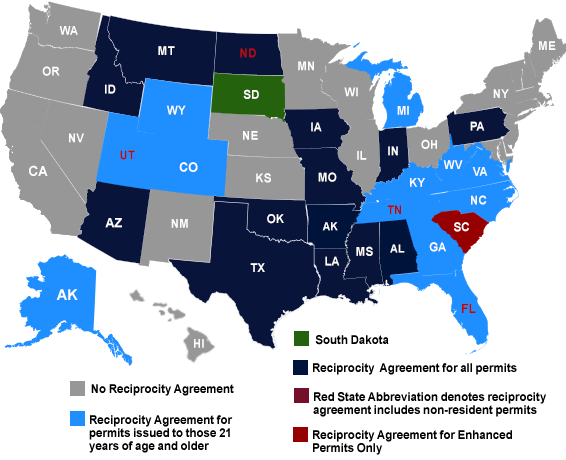 